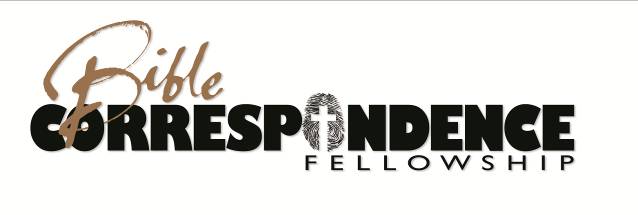 romansLesson twoCHAPTER FIVE		THE RESULTS OF JUSTIFICATION		This chapter teaches the basic truths of salvation.  Several verses here may be used to lead a person to Christ.  We also learn of spiritual blessings that are part of this great salvation. Read Romans 5.1-5 __________Check.1.	(v. 1)  What is the result of being justified by faith?____________________________________  This peace was made by Christ through His blood on the cross. (Colossians 1:20)  The hostility between God and the sinner has come to an end and a new relationship has begun as a result of faith in the crucified Christ.2.	(v. 2)  What do we have access to through our faith in Jesus Christ? _____________________________	What do we rejoice in? _________________________________________________________________(vv. 3 - 4)  We glory in tribulation (suffering) knowing that tribulation results in what? __________________________________________________________________________________________________Triumph in Tribulation” is the watchword among growing Christians.  As character in a child is developed through discipline and testing, even more does this apply in the Christian’s spiritual growth.4.	(v. 5) How does our hope in God not disappoint us? __________________________________________	____________________________________________________________________________________	This is the first mention of the Holy Spirit in Romans.  He has a great work to do in the lives of believers, as we shall discover in the next few chapters.  The righteousness which God has given, must now be experienced.  The Holy Spirit is now living within us and showing His love through us.5	(v. 6)  What two things are true about our condition when Christ died for us?  We were ______________	and _________________________________________________________________________________6.	(v. 8)  How did God show his love for sinners? ______________________________________________	____________________________________________________________________________________7.	(v. 9)  How can we be saved from the wrath to come?  ________________________________________	____________________________________________________________________________________8.	Throughout Chapter five, it can be seen that all that we have is because of Christ’s death and resurrection.  v. 10 Says that when we were ________________we were ___________________________by the death of His son, and we shall be saved by (or in) His life.  We are justified before God because we are in Christ.Note:  The verses from 12 to 21 show the difference between the sin and death that came through Adam and the righteousness and life that came through Christ.  We read of Adam’s disobedience in Genesis 2 and 3.  Adam, as the head and representative of the human race, brought death and condemnation to the entire human family.  From that time on, all people have lived under the sentence of death, not because we have broken the Law God gave to Moses, discussed in vv. 13 and 14, but because we are Adam’s descendants (in Adam).  Only through our redemption in Christ do the descendants of Adam find grace and justification.  Below you are given the first part of verses 15 through 21.  These illustrate the result of Adam’s sin and disobedience.  From the second part of each verse, write the result of Jesus Christ’s obedience to the Father..Example: (v. 15)  Through Adam’s offense many died.   The gift of  God’s grace, by one man, Jesus__ Christ, overflowed to the many._________________________________________________________9.	(v. 16) Judgment followed Adam’s sin and brought condemnation.  __________________________________________________________________________________________________________________10.	(v. 17) By Adam’s trespass death reigned.  _____________________________________________________________________________________________________________________________________11.	(v. 18) The result of Adam’s trespass was the condemnation of all men. ______________________________________________________________________________________________________________12.	(v. 19) By Adam’s disobedience many were made sinners. _________________________________________________________________________________________________________________________13.	(v. 20) The Law was added so that sin might increase. ____________________________________________________________________________________________________________________________14.	(v. 21) Sin reigns in death. __________________________________________________________________________________________________________________________________________________Verse 21 sums up the benefits received from Christ.  He bestows grace, righteousness and eternal life to all who believe.  Are you living in Adam as a condemned sinner or in Christ fully forgiven and justified?  If you have not, take a moment, in your own words to tell the Lord you would like to receive the gift of salvation. “Believe on the Lord Jesus Christ and thou shalt be saved (Acts 16:31).”CHAPTER  SIXDEAD TO SIN, ALIVE IN CHRISTIn this chapter the main theme is our union with Christ in his death, burial, and resurrection.  When this truth is understood and believed, it gives us freedom from bondage to sin and to Law.  It sets us free to serve God because we are thankful for what He has done for us. Please read Chapter 6.  ________Check.1.	(v. 2)  Because we are saved by grace (as revealed in chapter 5), the question is asked, “shall we continue in sin, that grace may abound.?  Please use your own word. ____________________________________	____________________________________________________________________________________	____________________________________________________________________________________Note:  The word baptize means to be placed into or to be identified with.  In Paul’s epistles (books or letters), a spiritual baptism is mentioned many times.  He refers to the work of the Holy Spirit who baptizes (places) us into Christ.  This baptism makes one a sharer in Christ’s death, burial and resurrection.  We were baptized into His death.  Paul could say, “I am crucified with Christ” (Galatians 2:20).  So can we because having been baptized into Christ by the Holy Spirit, we are a part of Him, a member of His Body.  His death was our death, His burial our burial, and His resurrection our resurrection.  2. 	Verse 3 states that all believers were baptized by the Holy Spirit into Christ.  What else are they baptized into?  _____________________________________________________________________________3.	(Ephesians 4:5)  “There is one _________, one _________, one ___________.”  This again is spiritual baptism, and is the great unifying factor of the Church, for it makes all believers ONE in Christ.4.	(Romans 6:4)  We are buried with Christ through baptism into death.  Why? ___________________________________________________________________________________________________________._________________________________(As Paul said in Galatians 2:20, “I am crucified with Christ...”).5.	(v. 5)  If we have been planted (placed/united) into the likeness of His death, we shall be also _____________________________________________________________________________________________(vv. 6-7)  The term our old man/self” refers to the old corrupt, sinful nature.  God reckons (considers) this nature to be crucified with Christ.  What is the result of this grace? _______________________________________________________________________________________________________________Verses 8 and 9 refer to Christ’s being raised from death.  Colossians 2:12 says that we “are raised with him through faith in the power of God.”7.	(v. 8)  If we are dead with Christ, will we also live with Christ?  _____ yes _____ no8.	(v. 10)  Christ died unto/to ______________________________.  He lives unto/to _________________9.	(v. 11)  We are also dead to ______________, but alive to ___________.10.	(v. 12)  Because of these truths, what should we do about sin? Please answer in your own words.. ______	____________________________________________________________________________________	____________________________________________________________________________________Note:   The sin barrier that separated God and man has been removed through Calvary’s cross (2 Corinthians 5:19).  Only unbelief keeps man from being reconciled to God.  Reconciliation is for all, but only those who have personally received Jesus Christ as Savior are truly saved.  The ministry of reconciliation is given to all believers in this dispensation of grace to stand in Christ’s place pleading with a lost world “Be ye reconciled to God.”  It is the one commission for today.  Read 2 Corinthians 5:17-21.Read Genesis 2:15-17, the account of Adam’s disobedience, and Genesis Chapter 3.  _______Check.  When Adam sinned, his nature became corrupt, and the entire human family inherited this corrupt nature.  From that time on, all people have lived under sentence of death, not because they broke the Law God gave Moses, which came much later (see Romans 5:13-14), but because they are Adam’s descendants.  We are sinners because we are born sinners, not because we have sinned.  Sinning does not make us sinners.  It confirms that we are sinners.11.	(v. 13)  We should not yield/offer our members (any part of our selves/body) as instruments of _______	__________________________________but being alive/returned from the dead, we should yield/offer our members as instruments of __________________________________________________________.12.	(v. 14)  Why will sin not have dominion/rule over you? _______________________________________13.	(vv. 16-22)  The word servants means bond-servants or slaves.  (v. 16) We are then slaves of the master 	whom we choose to obey, whether/either of ___________________ which leads to  ________________,or of  ___________________________________ which leads to _______________________________.14.	(v. 17)  Paul is writing to those who were once slaves of sin.  What do they do that made Paul thankful?	____________________________________________________________________________________15.	(v. 18)  Being set free from the slavery of sin, they became_____________________________________(v. 19)  In the past we have yielded ourselves to uncleanness and iniquity/sin,  but now we are told to yield/offer our members/bodies _________________________ leading to ________________________17.	Contrast the fruit (results) of sin in v. 21 with the fruit that results from serving God in v. 22.	v. 21  What fruit comes from serving sin? __________________________________________________	v. 22  What fruit comes from serving God? _________________________________________________v. 22  This verse sums up the benefits received from Christ.  He bestows grace, righteousness, and eternal life on all who believe.18.	Verse 23 is one to memorize.  How may we obtain eternal life? _________________________________	____________________________________________________________________________________CHAPTER  SEVENFREEDOM FROM THE LAWIn this chapter we discover the failures of a justified man to attain holiness by trying to keep the Law after he had been saved by faith.  Primarily, Paul is addressing Jewish Christians who had been under the Law of Moses before receiving Christ as Savior.  Although Gentile believers were never under the Law, the principle could also apply to them.Please read Chapter 7.  _________Check.1.	(v. 1)  How long does the Law have dominion/authority over a man? _____________________________2.	(v. 2)  How long is a woman bound by Law to her husband? ____________________________________3.	(v. 3)  Is she free to marry again if her husband dies? _________________________________________In other words, she is FREE FROM THE LAW by the death of her husband.  Death ends a relationship, setting one free to enter into a new relationship.  Therefore, Paul concludes in verse 4 that we died to the Law through the body of Christ so that we belong to Him in a new relationship, He who was raised from the dead, rather than belonging to the Law.(v. 4)  Believers have died to the Law through Christ on the cross and are to be married (joined) to another.  Who? ____________________________________________________________________Note:   Union with Christ brings forth fruitfulness in our lives.Please read Galatians 5:22-23.  _________Check.5.	Name five of the fruits of the Spirit as shown in the life of the believer.	1. ___________________________ 2. __________________________ 3._________________________	4. _________________________________________ 5. _______________________________________Please read Galatians 5:19-21.  _________Check.6.	Name five works of the flesh.		1. _________________________ 2. _________________________ 3. _____________________		4. _____________________________________ 5. ____________________________________Note:  The contrast of what sin in the flesh produces in the unsaved, and what the HolySpirit produces in the believer.7.	(v. 6)  Being now delivered from the Law, the Jewish believer was free to serve God in ______________	and not in the _____________________________________,that is, in observing all the minute details of the Mosaic Law.  Freedom in Christ will render greater service than being in bondage under the Law.Holiness not by the Law.  Read Romans 7:7-14.  ________ Check.  In this section Paul describes his earlier struggle as a converted Jew and his attempt to be holy by trying to keep the Law after he was saved by faith.  Paul was not troubled about pardon from sin. He had shown in the preceding chapters that faith in Christ secured pardon.(v. 7)  In Romans 3:20 we learned that “...by the Law is the knowledge of sin”(KJV).  By which commandment of the Law was Paul convicted? ______________________________________________9.	(v. 9)  Paul thought himself “alive” (not condemned) until he became aware of the Law.  The Law revealed his sin, and he came under the penalty of death.  So, in (v. 10), he found that the commandment, instead of giving life, actually did what? ___________________________________________________10.	(v. 12)  What is said about the Law in this verse? ____________________________________________	____________________________________________________________________________________(v. 13)  The last part of this verse gives an important purpose of the Law.  What is the purpose?  ____________________________________________________________________________________	____________________________________________________________________________________The Law made sin more prominent by condemning it.  Please Read Galatians 3:24-25. ________Check.12.	(Gal. 3:23-24)  We are told here what the purpose of the Law was.  Explain, in your own words, what the Law was to do. _______________________________________________________________________	____________________________________________________________________________________This is most important to see, for Paul did not understand this in his early Christian life, as he continues to relate in Romans 7.  Paul tried to put himself back under the Law to attain holiness and failed.  Note how Paul reacts when he becomes more aware of the demands of the Law.THE STRUGGLE BETWEEN THE TWO NATURES OF THE BELIEVER.Every true believer has two conflicting natures.  The one is received by natural birth and is called the flesh.  The other nature that we receive when we are born again is called the spirit.Galatians 5:17 tells us “…the sinful nature desires what is contrary to the Spirit, and the Spirit what is contrary to the sinful nature.  They are in conflict with each other so that you do not do what you want” (NIV).  That is, you cannot sin without being convicted from within.Please read Romans 7:15-25.  _________Check.13.	(vv. 15-17)  Paul shows that the believer has conflict between the old nature and the new nature. 	(v. 17)  What causes Paul to do wrong (sin)? ________________________________________________14.	(v. 18)  Does Paul want to do good? _______________________________________________________15.	(v. 19)  Can he find the strength to do it? ___________________________________________________16.	(v. 21) What “Law” is true about Paul? ____________________________________________________17.	(v. 22)  What does the inner man delight in? ________________________________________________18.	(v. 24)  How does Paul describe himself? ___________________________________________________19.	(v. 25)  How was he delivered from this struggle? ____________________________________________Note the words of praise “I thank God” when he discovers there is deliverance.CHAPTER EIGHTLIFE THROUGH THE SPIRIT	The eighth chapter is one of the most beloved chapters in the Bible.  Here we find much of the teaching concerning the work of the Holy Spirit in the believer and for the believer.  The latter part of the chapter, verses 29-39, teaches us the calling, position, and security we have in Christ.The Holy Spirit in the Believer.  Read Romans verse 8:1-18.  ________Check.1.	(v. 1)  Who are they that have no condemnation? ______________________________________________As far as the believer is concerned, judgment is past.  At Calvary, Christ bore the penalty of our sins.  The believer’s standing is secure because it rests entirely on Jesus Christ and His finished work.2.	(v. 2)  From what law does the law of the Spirit free the believer? _________________________________Sin and death were brought into the world through Adam’s trespass.  Read again Romans 5:12-15. 3.	(v. 3)  This Law refers to the Law of Moses, or the Ten Commandments.  Note that according to this verse the Law could not produce the obedience it demanded.  Is it possible for sinful flesh to obey a Holy Law? __________	What the Law could not do, God did by ______________________________________________________The word “flesh” used in verses 3 through 13 means our sinful nature. In verse 3 the Law could not make us righteous because the flesh was unable to obey it.4.	(v. 4a)  Why did God condemn sin in the flesh?  Please use your own words. ________________________	______________________________________________________________________________________	______________________________________________________________________________________Note:  That the righteousness of the Law is fulfilled in the believer, not by the believer.  It is the Holy Spirit in the believer that fulfills the righteousness of the Law.5.	(v. 4b)  The believer is one who does not _____________________________________________________Walking according to the flesh is to reject the gift of salvation through Christ and to seek to establish righteousness by works.Read Romans 8:5-8.  _______Check.  In these verses we see a contrast between two ways of life:  the fleshly (carnal or sinful nature) and the spiritual.  To be “in the flesh” is to be governed, or controlled, by the desires of the flesh.Verses 5 and 6 show a great contrast between those who set their minds on the flesh and those who set their minds on the Spirit.  What are these contrasting results?  Use your own words. _______________________	______________________________________________________________________________________	______________________________________________________________________________________7.	(vv. 7-8)  Using your own words note three things said about the carnal mind. 1. _____________________	2. ______________________________________  3. ___________________________________________8.	(v. 9) The born-again believer is not controlled by the sinful nature, but ____________________________	If a person does not have the Spirit, does he belong to God? ______________________________________Read Romans 8:10-13.  _______Check.(v. 10) If Christ is in you, your body is dead because of sin, yet___________________________________	______________________________________________________________________________________10.	(v. 11)  Who brings life? __________________________________________________________________The Holy Spirit quickens us (or makes us alive unto God) and gives us the power to overcome the flesh (sin).The Holy Spirit comes into our lives when we by faith receive Jesus Christ as our Savior.  Read Ephesians 1:13-14.  He himself seals us and becomes a guarantee of our REDEMPTION (that is, our being bought by God with the precious blood of Christ.)  See 1 Peter 1.18-19.  Our position in Christ is secure.11.	(vv. 12-14)  What will happen if you live by the flesh? __________________________________________	What will happen if you live by the Spirit? Why? _____________________________________________	______________________________________________________________________________________Read Romans 8:15-17.   ________Check.       A New Position(v. 15)  Who gives us assurance that we are children of God? _____________________________________	Note:  “Abba” is a word like “daddy,” used by a child to show complete trust.13.	(v. 16)  What does the Holy Spirit do with our spirit? ___________________________________________14.	(v. 17) We are heirs of God and co-heirs of Christ, and share His inheritance if we share His ____________	______________________________________________________________________________________Read Romans 8:18-25.  ________Check.      The Suffering Creation15.	(v. 18)  What are the sufferings of this present time not worthy to be compared to? ____________________	______________________________________________________________________________________16.	(vv. 19-23)  These verses refer to the suffering of all creation (sometimes translated “creature”) because of 	sin and 	death.   What does v. 21 say about the future of creation? _______________________________	______________________________________________________________________________________(v. 23)  We suffer (groan) also, as we wait for what? ____________________________________________	______________________________________________________________________________________18.	(vv. 24-25) What does the word hope mean as it is used here?  ____________________________________	______________________________________________________________________________________The redemption of the body is the hope of the Christian.  Hope anticipates and expects.  Are you patiently waiting for this hope?Read Romans 8:26-28.  ______ Check.  Answer the following statements True or False.19.		The Holy Spirit will help us in our weaknesses.				___________20.		We know what we should pray for.					___________21.		The Spirit prays or intercedes for us.					___________The Spirit prays for us according to the will of God		.	___________God makes all things work together for good to those who love Him.	___________24.		God had no purpose in calling (saving) us.				___________Read Romans 8:29-31.  ______Check.25.	(v. 29)  Did God know us before we were born? ________ 26.	(v. 29) What is God’s purpose for our lives? __________________________________________________	______________________________________________________________________________________27.	(v. 30)  Since believers are foreknown and predestined by God, they are also	1. ______________________	2. ______________________	3. ______________________28.	(v. 31)  No wonder Paul says, “What shall we then say to these things?”  	“If God is _______________________________, who can be __________________________________?”29.	(v. 32)  He spared not _______________________________________________but gave Him up for us all.30.	(v. 32) He gives us graciously _____________________________________________________________.31.	(v. 34)  It is Christ that is _________________________________________________________________.32.	(v. 37)  We are more than _________________________________________________________________33.	(vv. 38-39)  Name five things that cannot separate us from the love of God which is in Christ Jesus. 		1. ____________________________________________________________________________________	2. ____________________________________________________________________________________	3. ____________________________________________________________________________________	4. ____________________________________________________________________________________	5. ____________________________________________________________________________________Use the space below for any questions or comments:____________________________________________________________________________________________________________________________________________________________________________________________________________________________________________________________________________________________________________________________________________________________________________________________________________________________________________________________________________________________________________________________________________________________	I would like to be contacted by a minister in my area that can help me better understand God’s Word.  If checked please include a telephone number _____________________________       		Check Here For Change Of Address Or Housing.RETURN COMPLETED LESSON TO:Bible Correspondence FellowshipP.O. Box 2300Port Orchard, WA 98366-0690Date: ____________________________________________________________________Name: ___________________________________________________________________Address: _________________________________________________________________City: ____________________________ State: _______ Zip Code: ___________________Country: _________________________________________________________________E-mail Address (optional): ___________________________________________________Copyright 2002 by Prison Mission Association  All rights reserved